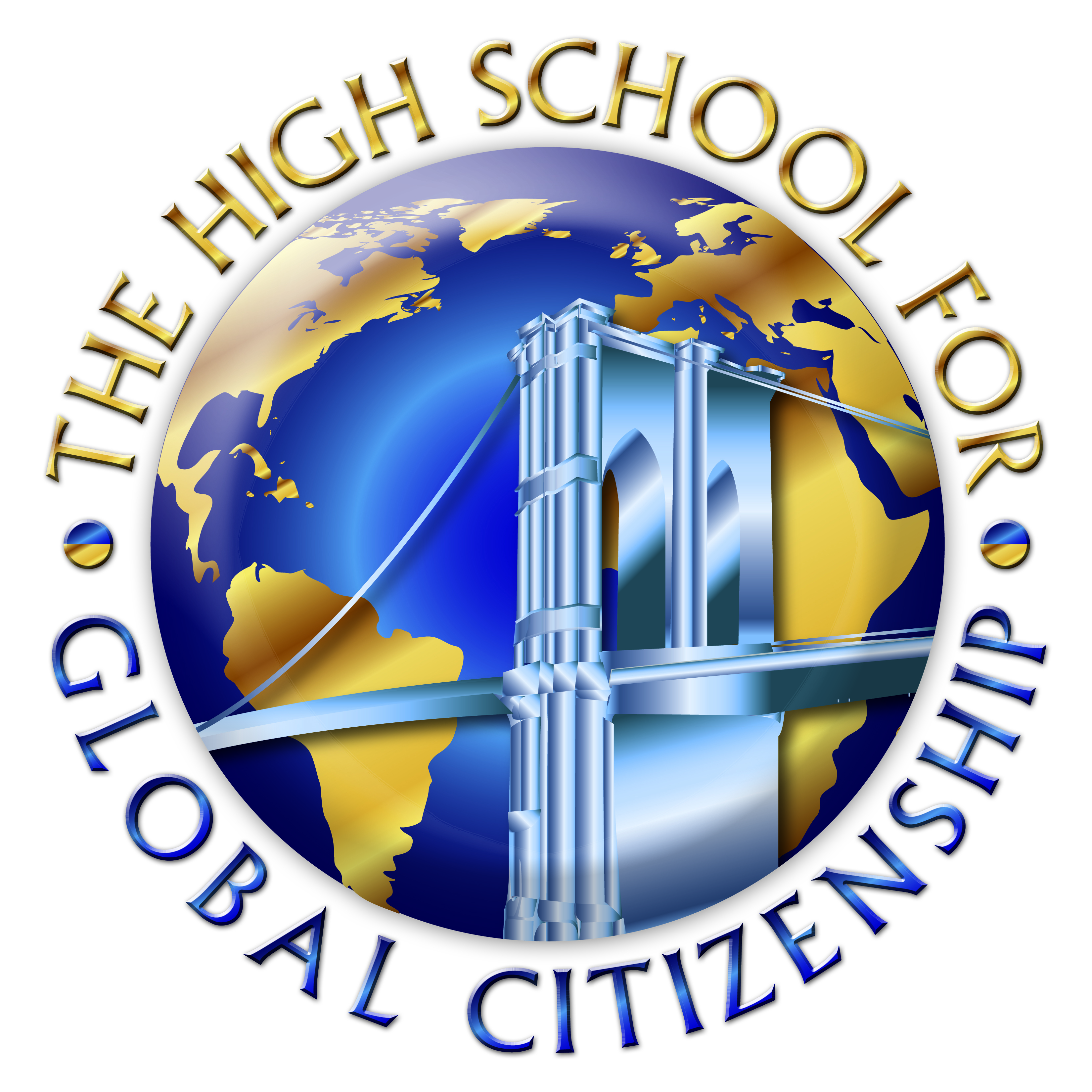 HIGH SCHOOL for Global Citizenshipat the Prospect Heights. Educational CampusMichelle Rochon, Principal3-2-1 Protocol for Gallery WalkQuality Review Indicator 1.1: CurriculumEnsure engaging, rigorous, and coherent curricula in all subjects, accessible for a variety of learners and aligned to Common Core Learning Standards and/or content standardsHIGH SCHOOL for Global Citizenshipat the Prospect Heights. Educational CampusMichelle Rochon, Principal3-2-1 Protocol for Gallery WalkQuality Review Indicator 1.2: PedagogyDevelop teacher pedagogy from a coherent set of beliefs about how students learn best that is informed by the instructional shifts and Danielson Framework for Teaching, aligned to the curricula, engaging, and meets the needs of all learners so that all students produce meaningful work productsHIGH SCHOOL for Global Citizenshipat the Prospect Heights. Educational CampusMichelle Rochon, Principal3-2-1 Protocol for Gallery WalkQuality Review Indicator 2.2: AssessmentAlign assessments to curricula, use on-going assessment and grading practices, and analyze information on student learning outcomes to adjust instructional decisions at the team and classroom levelsHIGH SCHOOL for Global Citizenshipat the Prospect Heights. Educational CampusMichelle Rochon, Principal3-2-1 Protocol for Gallery WalkQuality Review Indicator 3.4: High ExpectationsEstablish a culture for learning that communicates high expectations to staff, students, and families, and provide supports to achieve those expectationsHIGH SCHOOL for Global Citizenshipat the Prospect Heights. Educational CampusMichelle Rochon, Principal3-2-1 Protocol for Gallery WalkQuality Review Indicator 4.2: Professional CollaborationsEngage in structured professional collaborations on teams using an inquiry approach that promotes shared leadership and focuses on improved student learningTHREE Things I noticed while looking through this binder were…1.2.3.TWO Things that surprised me were….1.2.One question/wondering I have is…1. THREE Things I noticed while looking through this binder were…1.2.3.TWO Things that surprised me were….1.2.One question/wondering I have is…1. THREE Things I noticed while looking through this binder were…1.2.3.TWO Things that surprised me were….1.2.One question/wondering I have is…1. THREE Things I noticed while looking through this binder were…1.2.3.TWO Things that surprised me were….1.2.One question/wondering I have is…1. THREE Things I noticed while looking through this binder were…1.2.3.TWO Things that surprised me were….1.2.One question/wondering I have is…1. 